SOBRENOME E INICIAIS DO NOME DO AUTOR– DISSERTAÇÃO/TESE – ANO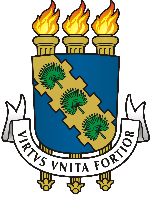 UNIVERSIDADE FEDERAL DO CEARÁCENTRO DE CIÊNCIAS AGRÁRIASDEPARTAMENTO DE CIÊNCIAS DO SOLOPROGRAMA DE PÓS-GRADUAÇÃO EM CIÊNCIA DO SOLONOME DO PÓS-GRADUANDOTÍTULO DA DISSERTAÇÃO/TESEFORTALEZA – CEANO DA DEFESA